102 年第二學期第14~17週工作記錄時間：5/21.22.28.29 6/4.5.13.14地點：N203、N010教室教師：駱育萱TA：楊雯淇課程﹝活動﹞照片及說明內容與省思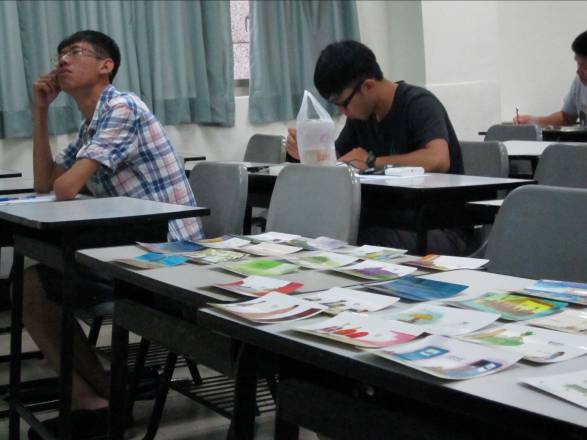 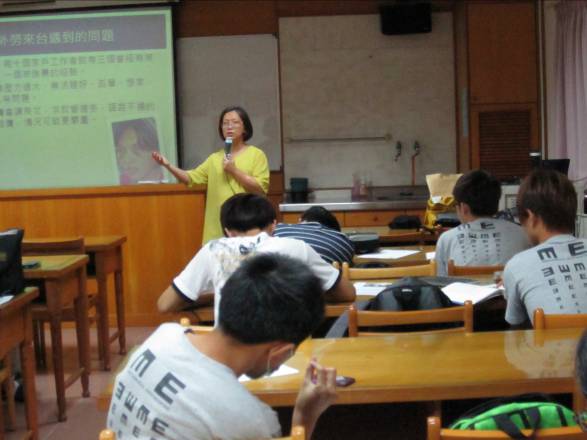 2014.05.21 利用真愛卡，進行不一樣的自由書寫2014.05.29 新住民一直是備受關注的議題之一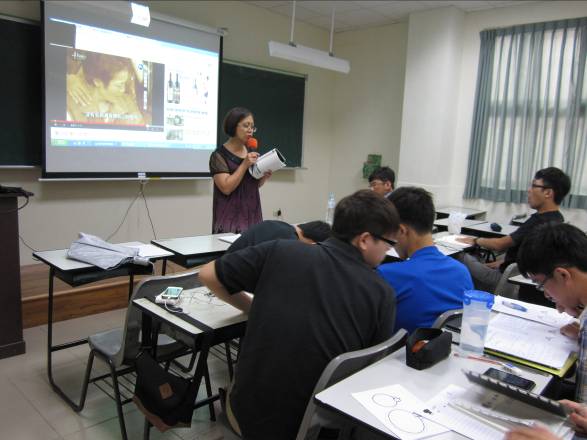 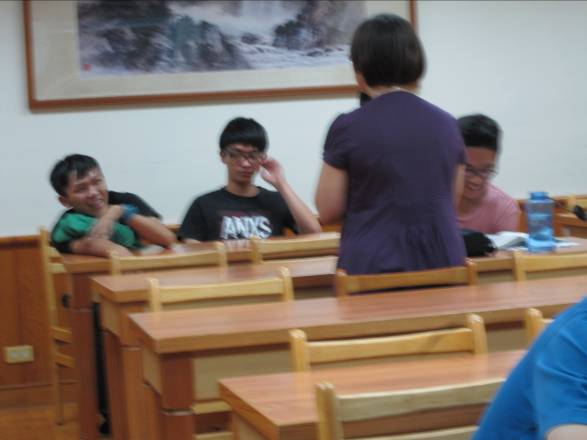 2014.06.04 葉永誌事件如果發生在2014年的現在，還會是一樣的結果嗎？2014.06.05 達卡安海洋大學的學歷，同學們是否可以認可？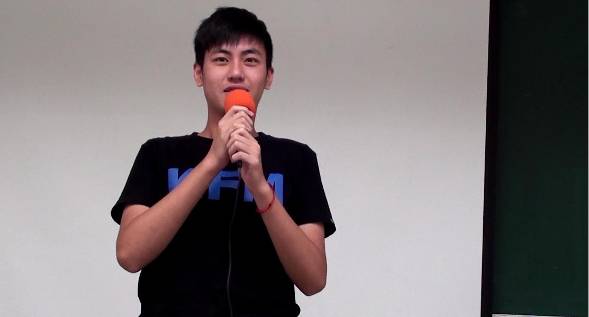 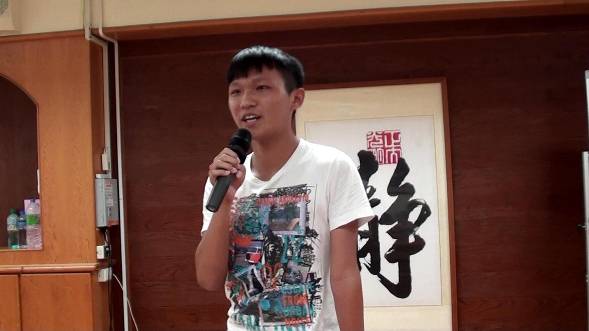 2014.06.13 賴俊佑同學説著以前國中的棒球夢，全班聽得入迷2014.06.14 蘇玟丞同學談到母親從以前到現在的生活第十四週：手：外籍新娘在台灣受到的不平等的待遇，從影片《別再叫我外籍新娘》中體認外籍民族來到異地的辛苦。自由書寫；同學抽一張真愛卡，透過卡片寫作，激發出內心更深層的自我。第十五週：灌籃機女孩：國籍不平等的問題一直出現在社會中，並討論家中以前是否請過外籍看護，是如何和這些看護相處。酒的數學：從酒中延伸的原住民議題，聆聽巴奈的《流浪記》及《白米酒》。第十六週：海洋大學達卡安：從達卡安延伸出現今教育體系的問題，究竟是學歷比較重要，還是能力比較重要？從職校升上科技大學的我們，對於此議題，有不同的看法，但唯一有共同意識的是，學歷不能決定一切。人間˙失格──高樹少年之死： 從葉永誌的新聞事件中，對於性別歧視的省思，老師要同學討論幾個課題：「如果我的弟弟是他，我會怎麼做？」、「如果身旁有同學是男扮女或女扮男，我的想法是？」自由書寫：十分鐘不停筆，尋找喋喋不休的小我。第十七週：期末兩分半演講：利用這兩分半鐘，準備一個有關自我或父母的故事，和大家分享，並作為期末評分項目之一。 工作省思：    由於是計畫最後一年，有很多事情都是抱持著「這是最後一次」的心態去做，最後一次改同學的書寫本、給回饋、最後一次和大家一起上課，我開始珍惜這每一刻的時光，畢竟從第一年參與這個課程，到第三年回頭擔任TA，一切是令我感觸許多。    其中，這學期的大工程──《橋與路》的編輯讓期末更是忙碌，改起他們寫的文章更是大費工夫，和自控一乙班上選出的編輯──哲浩的幫忙，。    讓我覺得最特別的是期末的兩分半演講，第一年的課程沒有這個活動，讓我格外覺得新奇，聽著這些同學説著關於父母的故事，還有以前那些夢想、求學中遇到的挫折，也不禁想起自己童年的趣事。而老師更是提議將這些同學演講的內容錄下剪輯成影片在期末展演時播放，我也覺得有趣就投入剪輯的工作，過程中摸索剪輯軟體的用法，又讓我上了一課呢！